ПРОЕКТУКРАЇНА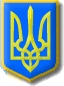 Нетішинська міська рада Хмельницької області Р І Ш Е Н Н Ятридцять четвертої сесії Нетішинської міської радиVІІ скликання27.10.2017					Нетішин				      № 34/____Про дострокове припинення виконання програми розвитку велосипедної інфраструктури в місті Нетішин на 2015-2020 рокиВідповідно до статті 25, пункту 3 частини 4 статті 42 Закону України «Про місцеве самоврядування в Україні», рішення сорок сьомої сесії Нетішинської міської ради VІ скликання від 25 вересня 2013 року № 47/1018 «Про порядок розроблення та виконання цільових програм» та з метою уникнення дублювання заходів програми розвитку велосипедної інфраструктури в місті Нетішин на 2015-2020 роки із заходами інших міських програм, Нетішинська міська рада    в и р і ш и л а:1. Достроково припинити виконання програми розвитку велосипедної інфраструктури в місті Нетішин на 2015-2020 роки.2. Заключний звіт про виконання програми розвитку велосипедної інфраструктури в місті Нетішин на 2015-2020 роки, затвердженої рішенням сімдесятої сесії Нетішинської міської ради VI скликання від 27 лютого           2015 року № 70/1667 взяти до відома (додається).3. Визнати таким, що втратило чинність, рішення сімдесятої сесії Нетішинської міської ради VI скликання від 27 лютого 2015 року № 70/1667 «Про програму розвитку велосипедної інфраструктури в місті Нетішин на      2015-2020 роки».Міський голова                                                                                    	О.О.СупрунюкДодатокдо рішення тридцять четвертоїсесії Нетішинської міської ради VII скликання27.10.2017 № 34/_______Заключний звіт про виконання програми розвитку велосипедної інфраструктури в місті Нетішин на 2015-2020 роки1. Основні даніПрограма розвитку велосипедної інфраструктури в місті Нетішин на 2015-2020 роки затверджена рішенням сімдесятої сесії Нетішинської міської ради                                  VI скликання від 27 лютого  2015 року № 70/1667 та визначає комплекс заходів, що забезпечують безпечне, зручне та комфортне пересування велосипедистів, визначає основні цілі, завдання і пріоритети розвитку велотранспорту, а також методи регулювання його діяльності, визначає значення велотранспортних засобів як сприятливих для здоров'я, підвищення якості життя, покращення навколишнього і соціального середовища, враховує досвід країн з високим рівнем розвитку велотранспорту.Для реалізації Програми в якості пріоритетних передбачалось вирішення наступних завдань :- створення (реалізація) робочої групи для реалізації велотранспортної інфраструктури при міському голові. - виділення коштів у бюджеті міста для будівництва і ремонту велодоріг в обсязі 10-20% фонду на дорожнє будівництво;- підтримка регіональних і місцевих велоорганізацій, розвитку велокультури для створення дружнього велосередовища;- організація та проведення конкурсу на "найкращий велобудинок" в місті; - проведення соціологічних досліджень щодо першочергових потреб велосипедистів міста, вивчення та аналіз українського та зарубіжного досвіду щодо проектування велодоріжок та інфраструктури, розробку документів;- створення економічних механізмів підвищення ефективності функціонування велотранспортної структури;- забезпечення зручних під'їздів на велосипеді і перевезення до основних місць масового відвідування людей; облаштування стоянок в центральній частині міста, біля закладів торгівлі, учбових закладів, місць масового відпочинку;- реалізація відкритої для усіх жителів інтернет-платформи "ВелоНетішин".2. Виконання завдань і заходів3. Оцінка ефективності виконання програми4. Заключний висновокРеалізація програми розвитку велосипедної інфраструктури в місті Нетішин на 2015-2020 роки у наступник роках є недоцільною, оскільки заходи, які передбачені цією програмою будуть включені в інші цільові програми.Перший заступникміського голови 									І.В.РоманюкВідповідальний виконавець:начальник управління економікивиконавчого комітету міської радиН.ЗаріцькаПОЯСНЮВАЛЬНА ЗАПИСКА про результати виконання програми розвитку велосипедної інфраструктури в місті Нетішин на 2015-2020 рокиМетою Програми розвитку велосипедної інфраструктури в місті Нетішин на 2015-2020 роки, затвердженої рішенням сімдесятої сесії Нетішинської міської ради VI скликання від 27 лютого  2015 року № 70/1667, є проведення  комплексу заходів, що забезпечують безпечне, зручне та комфортне пересування велосипедистів.Для реалізації Програми в якості пріоритетних передбачалось вирішення ряду завдань. На разі з метою розвитку велоінфраструктури  міста здійснено обстеження вулиць міста щодо можливості влаштування велосипедних маршрутів, розпочато роботу щодо реконструкції парку, який планується облаштувати між вулицями Будівельників, Набережна і проспектом Незалежності, у тому числі облаштування у такій парковій зоні велосипедних доріжок. Проводиться просвітницька робота серед учнів загальноосвітніх закладів міста.Частина заходів програми упродовж 2015-2017 років здійснювалась з ініціативи та підтримки громадських активістів.На фінансово-економічне забезпечення програми передбачалось 1204 тис. гривень.Кошти на виконання програми не виділялись. №з/пЗахідГоловний виконавецьТермін вико-нанняПланові обсяги фінансування тис.грн.Планові обсяги фінансування тис.грн.Фактичні обсяги фінансуваннятис.грн.Фактичні обсяги фінансуваннятис.грн.Етап виконання№з/пЗахідГоловний виконавецьТермін вико-наннябюджет містаінші джерелабюджет містаінші джерелаЕтап виконання1.Популяризація велосипеда як екологічно чистого та здорового транспортного засобу:Просвітницька робота серед дошкільнят та школярів містаВідділ освіти виконавчого комітету міської ради2015-202030,0---У загальноосвітніх та дошкільних навчальних закладах міста проводились заходи щодо популяризації здорового способу життя, зокрема проводились виховні години, лекції. Нетішинським відділенням поліції у загальноосвітніх школах та дошкільних навчальних закладах проведено уроки безпеки            на дорозі. Відділом молоді та спорту виконавчого комітету міської ради проводились заходи до            дня фізичної культури і спортуСоціальна реклама, публікації у ЗМІ,  телебаченні, робота з молоддю у навчальних закладахВідділ освіти, відділ молоді та спорту виконавчого комітету міської ради2015-202016,0---У загальноосвітніх та дошкільних навчальних закладах міста проводились заходи щодо популяризації здорового способу життя, зокрема проводились виховні години, лекції. Нетішинським відділенням поліції у загальноосвітніх школах та дошкільних навчальних закладах проведено уроки безпеки            на дорозі. Відділом молоді та спорту виконавчого комітету міської ради проводились заходи до            дня фізичної культури і спортуРозробка велосипедних маршрутів у місті та приміській зоні Управління містобудування та архітектури, відділ комунального господарства виконавчого комітету міської ради2015-20204,0---З метою розвитку велоінфра-структури  міста здійснено обстеження вулиць міста щодо можливості влаштування велосипедних маршрутів. Виконавчим комітетом міської ради розпочато роботу щодо реконструкції парку, який планується облаштувати між вулицями Будівельників, Набережна і проспектом Незалежності, у тому числі облаштування у такій парковій зоні велосипедних доріжокРозробка та видання інформаційних буклетів про здоровий спосіб життя Відділ молоді та спорту виконавчого комітету міської ради201516,0---Інформаційні буклети про здоровий спосіб життя не видавалисьСтворення Інтернет платформи для велосипедних активістівГромадські організації201515,0---Інтернет платформа для велосипедних активістів не створюваласьОрганізація та проведення конкурсу на "найкращий велобудинок" в містіВідділ комунального госпо-дарства виконавчого комі-тету міської ради, ОСББ2015-202048,0---Конкурс на «найкращий велобудинок» в місті не проводивсяПроведення соціологічних досліджень щодо потреб велосипедистів містаВідділ молоді та спорту виконавчого комітету міської ради2015, 2017, 20199,0---КП НМР «Агенція місцевого розвитку» проводились опитування серед мешканців міста щодо потреб, які у першу чергу турбують містянРозробка стендів «ВелоНетішин».Виконавчий комітет міської ради2015-202010,0---Стенди «ВелоНетішин» не розроблялись2.Організація та проведення спортивних заходів, змагань:Нетішин велоквест Виконавчий комітет міської ради, громадські організації, об’єднання2015-202060,0---Упродовж 2015-2017 років громадськими активістами міста запроваджено та проведено велодні та велоквестиЗаходи до дня велосипедистаВідділ молоді та спорту виконавчого комітету міської ради2015-202060,0---Заходи не здійснювалисьЗаходи до Європейського тижня мобільностіВиконавчий комітет міської ради, громадські організації, об’єднання2015-202048,0---Заходи не здійснювалисьУчасть делегації міста Нетішин у щорічному ВелофоруміВиконавчий комітет міської ради, громадські організації, об’єднання2015-202018,0---Заходи не здійснювались3Формування велосипедної інфраструктуриЗаходи не здійснювалисьОрганізація велосмуг Виконавчий комітет міської ради, КП НМР «ЖКО», КП НМР «Благоустрій»2015-2020190,0---Заходи не здійснювалисьБудівництво велодоріжок Виконавчий комітет міської ради, КП НМР «ЖКО», КП НМР «Благоустрій»2015-2020420,0---Заходи не здійснювалисьСприяння (дольова участь) будівництва велопарковок Виконавчий комітет міської ради, громадські організації, об’єднання2015-2020120,0---Заходи не здійснювалисьОрганізація велосервісу Суб’єкти господарювання2015-2020140,0---Заходи не здійснювалисьПоказники201520162017Економічні---Соціальні223- проведення велоднів111- проведення велоквестів111- проведення соціологічних опитувань--1Економічні---Інші---